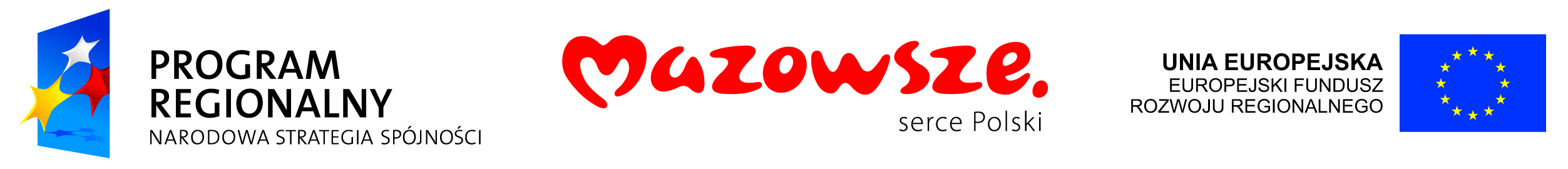 Informacja w zakresie prawidłowego opracowania i złożenia wniosku o dofinansowanie projektu i załączników w ramach Regionalnego Programu Operacyjnego Województwa Mazowieckiego 2007-2013Celem przygotowania niniejszej Informacji jest dostarczenie Wnioskodawcom wiedzy przydatnej na etapie przygotowywania wniosku o dofinansowanie realizacji projektu składanego w ramach Regionalnego Programu Operacyjnego Województwa Mazowieckiego 2007-2013 (RPO WM). Z uwagi na fakt, iż dokumenty programowe dotyczące RPO WM mogą ulegać zmianom, zaleca się, aby podmioty zainteresowane aplikowaniem o środki w ramach konkursów, na bieżąco zapoznawały się z informacjami, zamieszczanymi na stronie internetowej MJWPU www.mazowia.eu. W celu poprawnego przygotowania projektu i wypełnienia wniosku o dofinansowanie, Beneficjent powinien zapoznać się m. in. z następującymi dokumentami: Regionalny Program Operacyjny Województwa Mazowieckiego 2007-2013 (RPO WM). Szczegółowy Opis Priorytetów Regionalnego Programu Operacyjnego Województwa Mazowieckiego 2007-2013(Uszczegółowienie RPO WM).Zasady kwalifikowania wydatków w ramach Regionalnego Programu Operacyjnego Województwa Mazowieckiego 2007-2013.Wzór wniosku o dofinansowanie.Instrukcja wypełniania wniosku o dofinansowanie projektu realizowanego w ramach RPO WM. Instrukcja elektronicznego formularza wniosku. Instrukcja obsługi Elektronicznego Urzędu Podawczego. Wyżej wymienione materiały dostępne są na stronie internetowej MJWPU: www.mazowia.eu oraz na stronie: www.mazovia.pl. Inne dokumenty ważne dla procesu ubiegania się o dofinansowanie ze środków UE znajdują się na stronach: www.mrr.gov.pl, www.funduszestrukturalne.gov.pl.  Wniosek powinien być przygotowany zgodnie z Instrukcją wypełnienia wniosku 
o dofinansowanie projektu realizowanego w ramach RPO WM będącą załącznikiem do każdego regulaminu konkursu. 1. Forma i sposób wypełniania wnioskuFormularz wniosku aplikacyjnego wypełniany przez Wnioskodawcę on-line dostępny jest na stronie internetowej www.mazowia.eu – na podstronach RPO WM w zakładce: ZŁOŻ WNIOSK/PRZEJDŹ DO GENERATORA WNIOSKÓW „MEWA”. Przed wypełnieniem wniosku o dofinansowanie, Wnioskodawca, o ile wcześniej tego nie uczynił, powinien zarejestrować się, a następnie zalogować do systemu „MEWA” realizując procedurę opisaną w Instrukcji obsługi Elektronicznego Urzędu Podawczego. Po wykonaniu tych czynności Wnioskodawca wypełnia i wysyła formularz stosując się do zapisów Instrukcji wypełniania wniosku o dofinansowanie projektu realizowanego w ramach RPO WM oraz Instrukcji elektronicznego formularza wniosku.Uwaga! Wnioski wypełnione za pomocą aplikacji innych niż Mazowiecki Elektroniczny Wniosek Aplikacyjny lub wypełnione odręcznie zostaną odrzucone. 2. Sprawdzenie zgodności wersji elektronicznej wniosku z wersją papierową Wszelkie zmiany dokonane podczas edycji elektronicznej wersji wniosku powodują zmianę sumy kontrolnej. Z tego powodu Wnioskodawca powinien być szczególnie wyczulony na kwestię zachowania zgodności między sumami kontrolnymi widniejącymi 
w wersji papierowej i elektronicznej wniosku. Po walidacji i wysłaniu wniosku w systemie zaleca się zweryfikowanie spójności danych.3. Forma składania wniosku Wypełniony wniosek należy: wysłać on-line, wydrukować i dostarczyć w formie papierowej w segregatorze włożonym do zamkniętej koperty/kartonu wraz z wymaganymi dla danego działania załącznikami, do siedziby Mazowieckiej Jednostki Wdrażania Programów Unijnych. Uwaga! Wszystkie wersje wniosku (papierowe i elektroniczne) muszą wpłynąć w okresie trwania konkursu. O ile regulamin danego konkursu tak stanowi, do wniosku należy załączyć płytę CD zawierającą stosowny załącznik (np. biznes plan). Zabezpieczony nośnik (np. CD w pudełku) należy włożyć do koperty bądź innego opakowania, które trwale mocujemy do segregatora 
z wnioskiem. Płyta CD lub inny nośnik elektroniczny powinien być opisany 
w następujący sposób: Pełna nazwa Wnioskodawcy, Tytuł projektu (zgodny z tytułem we wniosku), Numer konkursu, np.: RPOWM/6.1/1/2008,Nazwa załącznika. Uwaga! Wersja elektroniczna dokumentu musi być spójna z wersją papierową. Papierowa wersja wniosku powinna być przygotowana według podanych poniżej zasad. Zestawienie dokumentów, wypełniony formularz wniosku i wszystkie załączniki należy wpiąć do segregatora/ów. Segregatory powinny być opisane w następujący sposób: - Pełna nazwa i adres Wnioskodawcy, - Tytuł projektu (zgodny z tytułem we wniosku), - Numer konkursu, np.: RPOWM/6.1/1/2008. Uwaga! W przypadku konkursów z preselekcją Wnioskodawca zobowiązany jest do złożenia określonych w regulaminie konkursu załączników wymaganych na pierwszym etapie oceny. Załączniki wymagane na dalszych etapach oceny Wnioskodawca dostarcza zgodnie  
z Harmonogramem przygotowania załączników. 4. Podpisy, parafy, pieczęcie Dokumenty powinny być podpisane i parafowane według poniższych zasad:Podpis upoważnionej osoby/upoważnionych osób oznacza czytelny podpis lub parafkę wraz z pieczątką imienną osoby/osób uprawnionych reprezentowania Wnioskodawcy lub osoby/osób posiadających stosowne upoważnienie do reprezentowania Wnioskodawcy, wystawione przez osobę/osoby wymienione 
w punkcie B wniosku o dofinansowanie. Poświadczenie za zgodność z oryginałem - kopie dokumentów powinny być potwierdzone za zgodność z oryginałem przez osobę do tego upoważnioną. Prawidłowo potwierdzona zgodność z oryginałem kopii to podpis na każdej stronie np.: potwierdzam za zgodność z oryginałem/zgodnie z oryginałem lub podpis na pierwszej stronie z zapisem potwierdzam za zgodność z oryginałem od strony ….. do strony …, data potwierdzenia za zgodność z oryginałem kopii oraz czytelny podpis osoby upoważnionej do potwierdzania za zgodność z oryginałem – dokument winien mieć ponumerowane strony i być spięty tak, aby nie ulegało wątpliwości, co jest potwierdzane za zgodność z oryginałem. Gdy dokument nie jest trwale zszyty poświadczenie za zgodność z oryginałem musi być złożone na każdej stronie.Pieczęć jednostki ubiegającej się o wsparcie - na każdym ze składanych dokumentów musi widnieć pieczęć podmiotu ubiegającego się o wsparcie (pieczęć firmowa). Dokumenty składające się na kompletny wniosek powinny być podpisane lub parafowane 
z pieczątką w następujący sposób: Wniosek powinien być podpisany przez upoważnioną osobę/upoważnione osoby wraz z pieczęcią jednostki ubiegającej się o wsparcie na ostatnich stronach wniosku aplikacyjnego. W przypadku dokumentu niezszytego trwale, podpis osoby upoważnionej powinien być na każdej stronie wraz z pieczęcią imienną. Załączniki powinny być podpisane przez upoważnioną osobę/upoważnione osoby na ostatniej stronie. Wielostronicowy dokument należy spiąć w sposób trwały. Jeżeli wielostronicowy dokument nie zostanie spięty, wymaga dodatkowo opisania kolejności stron na każdej z nich w następujący sposób: strona… z (ilu stron)… oraz podpisu i pieczęci na każdej stronie. Kopie załączników należy: - potwierdzić za zgodność z oryginałem,- podpisać przez upoważnioną osobę/upoważnione osoby. Układ dokumentów w segregatorze Pierwszym dokumentem w segregatorze powinno być Zestawienie dokumentów, 
w którym należy kolejno wymienić nazwy wszystkich dokumentów umieszczonych 
w segregatorze oraz liczbę stron każdego z nich. Następnym dokumentem powinien być wniosek o dofinansowanie projektu. Za formularzem wniosku należy umieścić załączniki, ściśle według kolejności podanej 
w Zestawieniu dokumentów. Z uwagi na fakt, iż Wnioskodawca posiada prawo do jednorazowego uzupełnienia/poprawy dokumentów, sposób wpięcia dokumentów do segregatora powinien umożliwiać późniejsze dołączenie kolejnych akt oraz nie powinien utrudniać wglądu w dokumenty. Każdy załącznik należy oddzielić kartą informacyjną zawierającą nazwę, numer oraz liczbę stron załącznika. W przypadku załączników, które nie dotyczą danego projektu 
(w regulaminie konkursu posiadają status jeśli dotyczy) należy umieścić kartę informacyjną 
z adnotacją „Nie dotyczy”. Uwaga! Wszystkie wymagane dla danego konkursu załączniki określone są we właściwym regulaminie konkursu.Termin przyjmowania wniosków Wersja papierowa wniosku o dofinansowanie projektu i wymaganych załączników może być opcjonalnie: przesłana pocztą, dostarczona kurierem, dostarczona osobiście lub przez posłańca (osoba dostarczająca otrzyma dowód wpłynięcia przesyłki). Wniosek o dofinansowanie wraz z załącznikami należy złożyć w Punkcie Przyjmowania Wniosków pod adresem: Mazowiecka Jednostka Wdrażania Programów Unijnych, ul. Jagiellońska 74, 03-301 Warszawa.Składając aplikację należy baczyć na termin rozpoczęcia i zakończenia naboru wniosków, a także na zasady dotyczące momentu, w którym uznaje się wniosek za złożony. Terminy 
i zasady te określone są w ogłoszeniu konkursowym oraz w regulaminie konkursu. Informacje dotyczące przygotowywania wnioskuW celu poprawnego przygotowania wniosku o dofinansowanie wraz z załącznikami, 
a także w celu rozwiązania wątpliwości w tym zakresie, prosimy o skorzystanie z Infolinii MJWPU pod numerem telefonu: 0 801 101 101 bądź o skorzystanie z formularza zapytań dostępnego na stronie www.mazowia.eu.Przykład: Pełna nazwa WnioskodawcyAdres WnioskodawcyWniosek o dofinansowanie realizacji projektu – Priorytet,Działanie – RPO WMTYTUŁ PROJEKTU (zgodny z tytułem we wniosku MEWA) Konkurs numer: